Структурное подразделение муниципального бюджетного общеобразовательного учреждения средней общеобразовательной школы №3, РСО-Алания г.АлагирТехнологическая карта урока информатики в 9 классеТема урока: «Графические информационные модели»Автор Дзарасова Алла СозырикоевнаУчитель информатики СП МБОУ СОШ№3Алагир 2021-2022 уч.г.Дидактическая цель: Расширение и углубление знаний об информационных моделях на графах. Отработка умений и навыков по построению путей в графах и поиска кратчайшего пути. Развитие умения применять полученные знания при решении задач.Цели урока:Образовательные: дать представление о сущности и разнообразии графических информационных моделей. Воспитательные: дать представление о сферах применения информационного моделирования.Развивающие: овладеть информационным моделированием как важным методом приобретения знаний.Решаемые учебные задачи:1) обобщение и систематизация представлений учащихся о графических информационных моделях;2) рассмотрение примеров использования таблиц как разновидности информационных моделей.Тип урока: урок изучения и первичного закрепления новых знаний.Вид урока: урок-беседаФорма организации урока коллективное обучение Используемые педагогические технологии: технология  формирования информационной компетентности, здоровье сберегающие технологииИспользуемые методы работы: объяснительно-иллюстративные, репродуктивный, самоконтроль, взаимоконтрольРеализация индивидуального обучения: этап выполнения дифференцированного заданияМатериальное обеспечение урока: ПК, интерактивная доска, мультимедийный проектор, презентационный материалХОД УРОКАИспользуемая литература: Учебник «Информатика 9 класс» ФГОС автор Босова Л.Л., Москва БИНОМ. Лаборатория знаний, 2013Электронные ресурсы (Интернет – ссылки):  Электронное приложение к учебнику  https://lbz.ru/metodist/authors/informatika/3/eor9.php№Этапы урокаОсновные задачи этапаВремяДеятельностьпреподавателяДеятельностьучащихсяОжидаемые результаты1Организационный этапПоложительный настрой на урок. 1Приветствует учащихся, проверяет готовность учащихся к уроку.Приветствуют учителя, проверяют свою готовность к уроку. Эмоциональный настрой на освоение учебного материала и активную работу на уроке2Актуализация знанийПодготовка обучающихся к активной учебно-познавательной деятельности на основе опорных знаний 5Предлагает обучающимся  вспомнить изученные ранее понятия. Учитель подводит итог того, что ученики  знают и умеют. 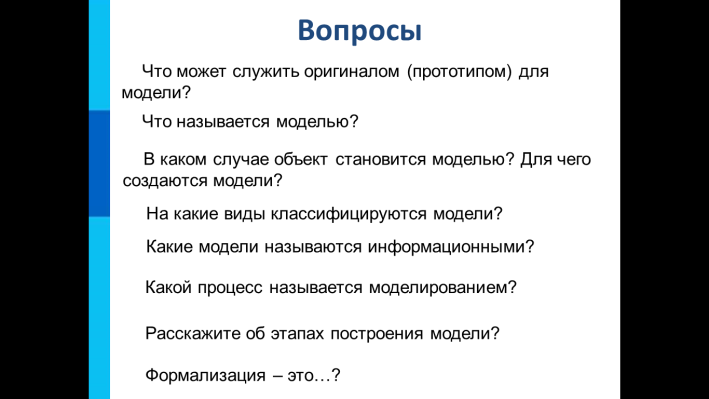 Ученики отвечают на вопросы учителяФронтальное обсуждение материала, изученного на прошлых уроках.Умение применять методов информационного поиска3Формулирование  темы и целей  урока Мотивация учебной деятельности обучающихся.Постановка цели и задач урока. 2«Решение задач - специфическое достижение разума, разум же особый дар, которым наделен человек» Джордж Пойа (1887-1985, американский математик)- Назовите тему и цели урока:- «Графические информационные модели»Возникновение заинтересованности в изучении материала.Обучающиеся ориентированы на конечный результат4Усвоение новых знанийОрганизация деятельности учащихся по изучению и получению и освоению нового учебной информации на уровне «знания»17Изложение теоретического материала урока Слушают изложение нового материала Умение анализировать разные подходы к  выводу определения «Модель, графическая информационная модель»5Обобщение и систематизация знанийПервичное осмысление и закрепление изученного материала3Задает  вопросы, требующие активной мыслительной деятельности Отвечают на вопросы учителя. Ищут различные способы решения поставленных задач.Умение отбирать необходимые знания. Устанавливать. взаимосвязь между отобранной информацией  6Контроль уровня усвоения, самопроверка знаний Установление правильности и осознанности усвоения нового учебного материала; выявление пробелов и неверных представлений и их коррекция12Предлагает выполнить задания, требующие активной мыслительной деятельности; создает нестандартные ситуации для использовании новых знаний.Организовывает работу класса и следит за правильностью выполнения заданий учащимися 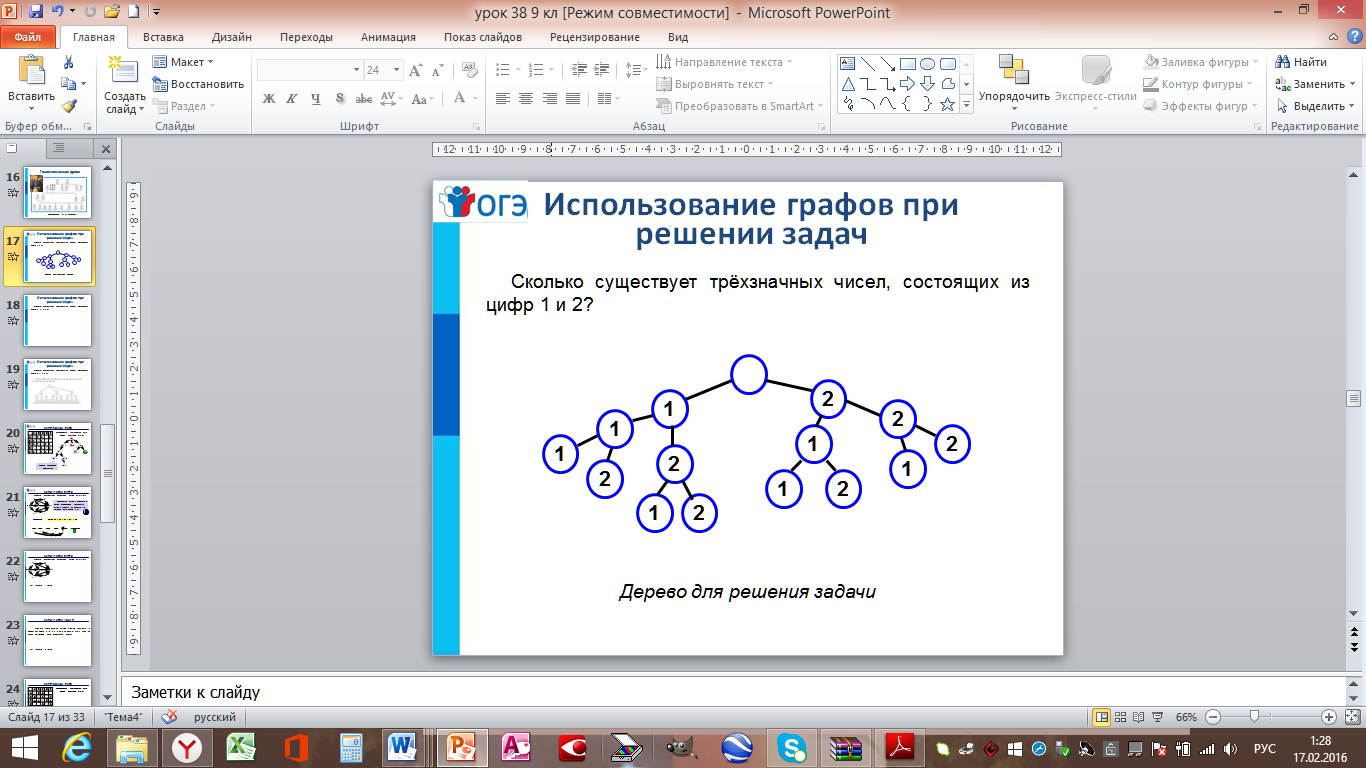 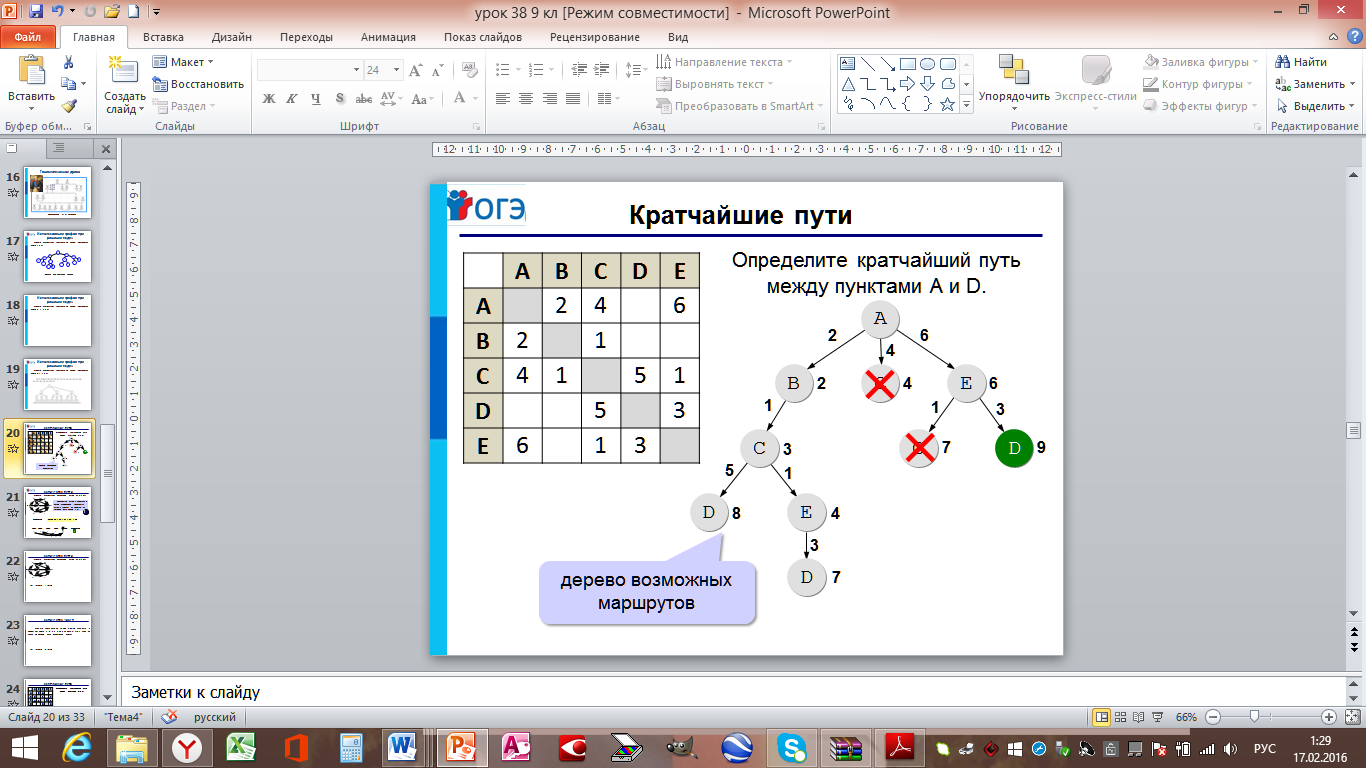 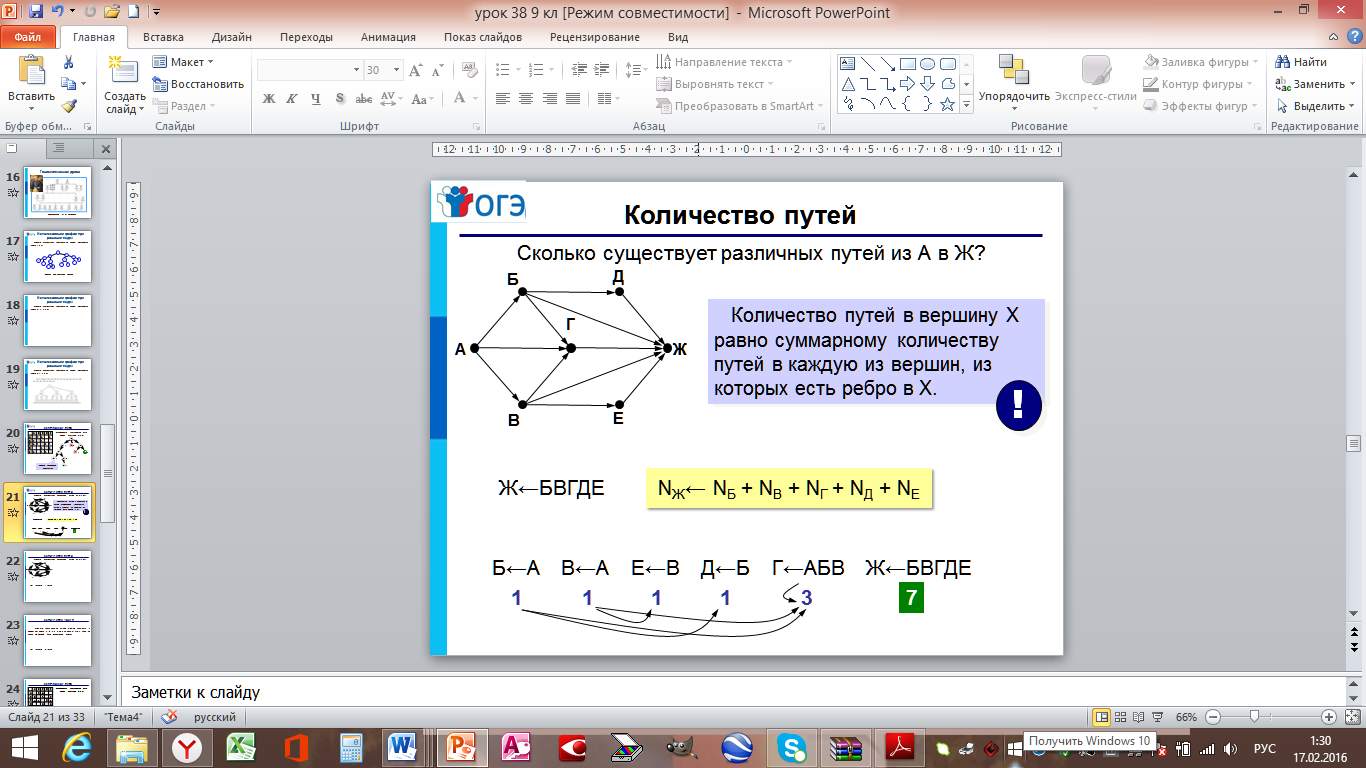 Выполняют, на основе полученных знаний решение задач, выполняют упражнения по образцу Умение моделировать, конструировать  конкретный объект по разным направлениям информационного продукта.Умение проводить самоконтроль учебной деятельности.7Рефлексия, подведение итогов занятияПроведениесамоанализа исамооценки собственнойдеятельности.3Организовываетподведение итогов урока.Даёт качественную оценку работы класса и отдельных обучающихся.Рефлексируют, устно анализируют  что вспомнили, что узнали,  какие умения и навыки отрабатывалии закрепляли.Умение анализировать свою учебную деятельность. Умение фиксировать степень соответствия поставленной цели и результатов.Умение намечать цели последующей деятельности.8Домашнее задание, инструкции по его выполнениюОбеспечениепониманияучащимися цели,содержания испособов выполнениядомашнего задания2§ 1.3, вопросы к §Задание №11Записывают домашнее задание.